Приказ от 30.10.2019 № 8.3.6.2-06/3010-05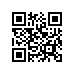 О проведении государственной итоговой аттестации студентов образовательной программы «Юриспруденция» юридического факультета НИУ ВШЭ – Санкт-Петербург в 2019 годуПРИКАЗЫВАЮ:1.	Провести в период с 02 декабря 2019 года по 20 декабря 2019 года государственную итоговую аттестацию студентов 4 курса образовательной программы бакалавриата «Юриспруденция» направления подготовки 40.03.01 «Юриспруденция» юридического факультета НИУ ВШЭ – Санкт-Петербург, очной формы обучения, согласно списку (Приложение 1).2.	Включить в состав государственной итоговой аттестации следующие государственные аттестационные испытания: междисциплинарный государственный экзамен по направлению подготовки;защита выпускной квалификационной работы.Утвердить график проведения государственной итоговой аттестации согласно приложению (Приложение 2).Установить окончательный срок загрузки итогового варианта выпускной квалификационной работы в систему LMS до 17 ноября 2019 года.Установить окончательный срок представления итогового варианта выпускной квалификационной работы с отзывом руководителя и регистрационным листом, подтверждающим, что работа прошла проверку в системе, выявляющей процент заимствований, до 18 ноября 2019 года.Директор 									С. М. Кадочников